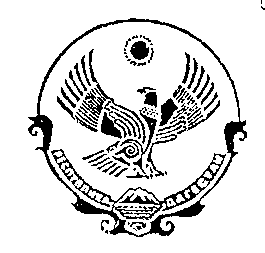 Министерство сельского хозяйства и продовольствия Республики ДагестанПАСПОРТразвития сельского хозяйстваАхвахского  районаг. Махачкала 2020 г.ОБЩИЕ СВЕДЕНИЯГод образования муниципального района (городского округа)  - 1933 годПлощадь  - 489,3  кв.км.В том числе;                                                                                                                 -   в горах   -  291,09 кв.км.                                                                                                   –  в ЗОЖ     - 198,21  кв. км.Количество населенных пунктов  - 25(из них со статусом сельских поселений,)  - 13 МОЧисленность населения  -  24622   чел.Административный центр – сел. Карата Население -   5009  чел.Расстояние от административного центра до г. Махачкалы  - 176км.Удельный вес территории, расположенной (по высоте к уровню моря ) в равнинной зоне (от -28 до 0 м)                            -  40,5%в предгорной зоне (от 0 до 1000 м)                        - 2,4 %в горной зоне (от 1000 до 1500 м)                          - 2,8  %в высокогорной зоне (от 1500 и выше)                  -54,3 %И.о главы муниципального образования   - Чанакаев Герай Магомедзагидович              1. Земельные вопросы.Общая площадь сельскохозяйственных угодий Ахвахского района составляет 34995 га, из них пашня 6005 га, многолетние насаждения 177 га, сенокосы 5674 га, пастбища  23139 га.  Из них в горах; всего сельхозугодий 19868 га, из них пашня 1530 га, многолетние насаждения 1135 га, сенокосы 4137 га, пастбища  14066 га.  Проблемы земель отгонного животноводства.                                                                                                                                                                                                                                                                                                                                                           Из за изношенности мелиоративной системы и зарастания в основном бывших рисовых чеков древесно- кустарниковой сорной растительностью более 300  га земель сельхозназначения нуждаются в улучшении мелиоративной системы и поведении культурно- технических работ, что позволит увеличить площадь под посевами риса. Информация по использованию пашни за 2019 год2. Характеристика хозяйства МО.В Ахвахском  районе по данным сводных годовых отчетов сельским хозяйством занимаются 14 сельскохозяйственных предприятий различных организационно правовых форм хозяйствования, 23 КФХ и ИП и 4931 ЛПХ, которые в основном специализируются в отрасли растениеводства на производстве зерна, картофеля и овощей, а в отрасли животноводства – мяса и молока.Численность занятых в сельском хозяйстве в районе составляет  72659 человек, в том числе СПК – 713 человек, КФХ – 527, ЛПХ – 14883.Объем валовой продукции сельского хозяйства за 2019 год составил более   млн. руб., в т.ч. растениеводства –  млн. руб., животноводства –   млн. руб.3. Растениеводство.Валовой сбор озимых культур в 2019 году составил 1985,3 тонн с площади 850 га при урожайности 23,1 ц/га.В 2019 году яровой сев проведен на площади-2644га (90,3 % от запланированного), в т.ч. овощей –210 га, яровых зерновых - 644га, картофеля- 750 га, многолетних и однолетних трав –1070 га.  По состоянию на21. 12. 2019г:убрано овощей  с площади  210 га при урожайности 98 ц/га валовой сбор составил 2058 тонн, картофеля – с площади 750 га при урожайности 87 ц/га  валовой сбор – 6525 тонн, плодов – с площади 89 га при урожайности 38 ц/га валовой сбор – 338 тонн.        Всего заготовлено 24380 тонн грубых кормов, в том числе 23700 тонн сена, 680 тонн соломы. Вспахано  1,4 тыс. га, на 900 га выполнен посев озимых.По состоянию на 01.01. 2020 в районе площадь садов составляет 177 га, в том числе 124 га в плодоносящем возрасте (76 % садов приходится на ЛПХ).  В 2019 году заложено 3 га садов. Информация о производстве основных видов продукции растениеводства за 2019 год4. Животноводство.	В районе во всех категориях хозяйств на 1 января 2020 года численность поголовья КРС составила 18,88 тыс. гол., в том числе 8,3 тыс. коров, а также  34,96 тыс. овец и коз, в т.ч.  16,54 тыс. голов  овцематок. Развитие животноводства во всех категориях хозяйств Ахвахского района5. Техническое оснащение и мелиорация.Обеспеченность тракторной техникой составляет 60%, обеспеченность комбайнами 35%. Потребность в тракторах 9 единиц техники, комбайнов – 4 единиц.6. Инвестиционная деятельность.В с. Большая Арешевка Кизлярского района реализуется инвестиционный проект «Строительство коровника на 100 голов КРС, инициатор проекта - ИП Хайбулаев В. М. Завершение строительства запланировано на 2- й квартал 2020г.С 01.09.2015г. реализуется проект ИП Омарова Патимат М. с. Новая Серебрякова, запланирована реконструкция коровника и закупка молочного оборудования. Введен в эксплуатацию.В с.Арешевка реализуется инвестиционный проект «Строительство коровника на 100 голов» ,инициатор - ИП Магомедов А.М.На сегодняшний день ведутся внутренние отделочные работы.Инициатором проекта «Строительство коровника на 100 голов « ИП Алхасовой Ш.М. с.Александрия завершено строительство коровника.В с.Брянск инициатор проекта «Строительство коровника на 100 голов» ИП Магомедов Насрула К. завершил кровлю крыши. Завершение проекта планируется в 2020 году..Инициатором проекта ИП «Ахмедова Патимат М. «Строительство коровника на 80 голов завершена кровля крыши. Планируемый срок завершения инвест. проекта  в 2020 году.Инвестиционный  проект «Строительство коровника на 50 голов с. Новомоностырское введен в эксплуатацию, инициатор проекта ИП Курбанов И.Г.Инициатором проекта «Строительство коровника на 50 голов ИП Абдулахадов О.О. с.Хуцеевка завершена кровля крыши, планируемый срок завершения - 2020 год.7. Переработка сельхозпродукции и сельхозкооперация.Получено продукции переработки, тонн8. «Устойчивое развитие сельских территорий».В рамках реализации мероприятий по улучшению жилищных условий граждан, проживающих в сельской местности, в том числе молодым семьям и молодым специалистам по Кизлярскому   району в 2017-2018 годах оказана государственная поддержка в виде социальных выплат 20 семьям, в том числе 15 молодым специалистам на  общую сумму 12,0 млн. руб. Введено 2141 кв. м. жилья.В   2017 году построен и введен фельдшерско-акушерский пункт  в с. Рыбалко стоимостью 6,3 млн. рублей.Также в селах Б.Козыревка в 2013 году и Кахановка в 2015 году построены ФАПы.С 2017 года ведется строительство газопровода в с.Сар-Сар, протяженностью 3,1 км. Стоимость объекта  7,5 млн. рублей.В 2017 году построена и введена в эксплуатацию спортплощадка площадью 1056 кв.м. в с. Рыбалко, стоимостью 7 млн. рублей.С 2016 года ведется строительство по комплексному обустройству площадки под компактную жилищную застройку в с. Сар-Сар, стоимость объекта 182,1 млн. рублей.9. Господдержка в рамках государственной программы РД «Развитие сельского хозяйства и регулирование рынков сельскохозяйственной продукции, сырья и продовольствия на 2014-2020 годы».Положительное влияние на развитие сельского хозяйства оказывает государственная поддержка, оказываемая сельхозтоваропроизводителям района в рамках государственной программы РД «Развитие сельского хозяйства и регулирование рынков сельскохозяйственной продукции, сырья и продовольствия на 2014-2020 годы». За 2019 год на развитие агропромышленного комплекса МО «Ахвахский  район» было выделено -  млн. руб. бюджетных средств,  в том числе на: Наличие пашни, гаВсего пашни в обработкеНеиспользуемая пашняНеиспользуемая пашняНаличие пашни, гаВсего пашни в обработкега%600556763295,4№Культура Уборочная площадь, гаУборочная площадь, гаВаловой сбор, тоннВаловой сбор, тоннУрож-ть,ц/гаУрож-ть,ц/га1Зерновые  146414643004,13004,120,120,12в том числе рис104104280,8280,827273Овощи 2102102058205898984Картофель 7507506525652587875Плоды 898933833838386Другие культуры (при наличии)всегосеносеносоломасоломасенаж1Заготовка кормов, тонн243802370023700680680Показателина 01 января на 01 января на 01 января 2019в % к2018Показатели2018201920202019в % к2018Поголовье скота, головКрупного рогатого скотаголов19,8720,071,01в том числе коровголов8,98,8-0,9Овец и козголов38,238,71,0в том числе овцематокголов23,723,7-Производство продукции, тонн(в сельхозпредприятиях)Мясо скота и птицы (в ж. весе)тонн487053731,1Молокотонн2543019100-6,3Яйцо, тыс. шт.12132478204ПродуктивностьНадоено молока на 1 корову, кг28572170-10Наименование продукцииОтгружено на переработкуСобственная переработкамясо39,8молоко-170плоды37Мясо суш.7,3Колбаса суш.6,7СливкиМасло сливочное12,5Сыр14.8Творог7,2Овощи фрукты консервированные (усл.банк.)13500Наименование государственной поддержкиОбъем господдержки, тыс. руб. Объем господдержки, тыс. руб. 2018 г. 2019 г.Стимулирование использования высокоурожайных сортов и гибридов сельскохозяйственных культур (элитное семеноводство)Субсидирование части затрат на закладку
и уход за виноградникамиСубсидии на оказание несвязанной поддержкиРазвитие овцеводства и козоводстваСтимулирование использования высокопродуктивных животных (племенное животноводство)Поддержка начинающих фермеровРазвитие семейных животноводческих фермСубсидии на 1 килограмм реализованного и (или) отгруженного на собственную переработку коровьего молока и (или) козьего молока Улучшение жилищных условий граждан проживающих в сельской местности, в том числе молодых семей и молодых специалистовРазвитие газификации в сельской местностиРеализация проектов комплексного обустройства площадок под компактную жилищную застройку в сельской местностиРазвитие сети фельдшерско-акушерских пунктов и (или) офисов врачей общей практики в сельской местностиРазвитие сети плоскостных сооружений в сельской местностиСтроительство мелиоративных систем на виноградникахСубсидии на возмещение части процентной ставки по инвестиционным кредитам (займам) в агропромышленном комплексе